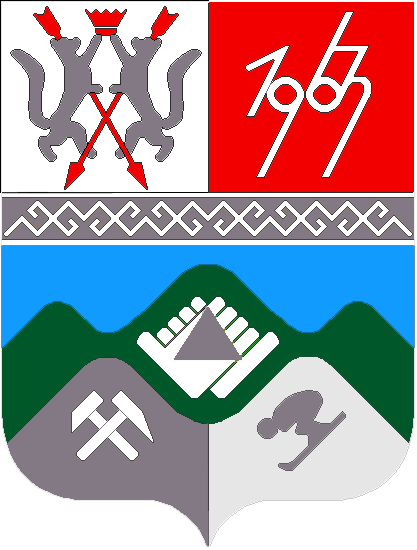 РОССИЙСКАЯ ФЕДЕРАЦИЯКЕМЕРОВСКАЯ ОБЛАСТЬТАШТАГОЛЬСКИЙ РАЙОНМУНИЦИПАЛЬНОЕ ОБРАЗОВАНИЕ ШЕРЕГЕШСКОЕ ГОРОДСКОЕ ПОСЕЛЕНИЕСОВЕТ НАРОДНЫХ ДЕПУТАТОВ ШЕРЕГЕШСКОГО ГОРОДСКОГО ПОСЕЛЕНИЯРЕШЕНИЕОт 11  ноября  2011 года  									№ 257 «О структуре и штатной численности  администрации  Шерегешского городского поселения»Рассмотрев представленный главой Шерегешского городского поселния проект решения «О структуре и штатной численности администрации Шерегешского городского поселения», руководствуясь Уставом муниципального образования «Шерегешское городское поселения», Совет народных депутатов Шерегешского городского поселенияРЕШИЛ:1. Утвердить структуру и штатную численность администрации Шерегешского городского поселения согласно Приложениям № 1, № 2.2. Контроль за исполнением настоящего решения возложить на администрацию Шерегешского городского поселения.3. Настоящее решение вступает в силу с момента обнародования на информационных стендах в помещении Администрации Шерегешского городского поселения и подлежит  размещению на официальном сайте администрации  Шерегешского городского поселения в сети Интернет.Глава Шерегешского 					В.В.Дорогунцов городского поселения Приложение №1 к решениюСовета народных депутатовШерегешского городского поселения от  11.11.2011 №257Приложение № 2 к решению Совета  народных депутатов Шерегешского городского поселения№ 257	  от «11» ноября  2011 годаСТРУКТУРА  И ШТАТНАЯ ЧИСЛЕННОСТЬАДМИНИСТРАЦИИ ШЕРЕГЕШСКОГО ГОРОДСКОГО ПОСЕЛЕНИЯ№ п/пНаименование структурных единицКоличество единиц муниципальной службы (муниципальных должностей)Количество единиц, не относящихся к муниципаль-ной службе ВсегоГлава Шерегешского городского поселения11Заместитель Главы Шерегешского городского поселения11Начальник отдела (главный бухгалтер)11Заместитель начальник отдела (по экономическим вопросам)11Главный специалист по правовым вопросам116.Главный специалист (п. Усть-Анзас)117Ведущий специалист по ГО и ЧС118Ведущий специалист  по общим вопросам119Специалист 1 категории3310Специалист 1 категории по благоустройству1111Специалист 2 категории по ВУС11ИТОГО:1313ВСПОМОГАТЕЛЬНЫЙ СОСТАВ12Водитель1113Уборщик11ИТОГО:22ВСЕГО:ВСЕГО:1515